sloupek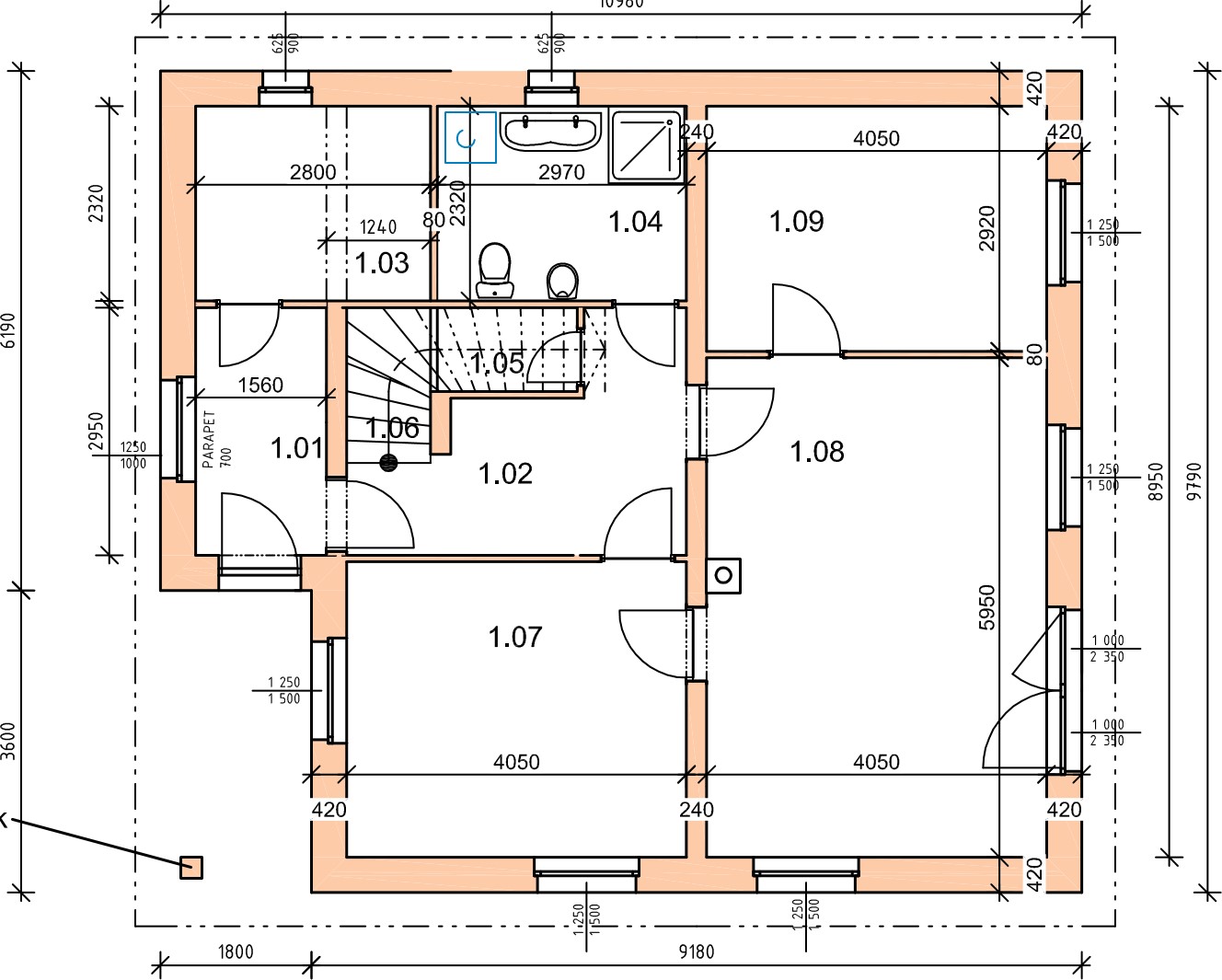 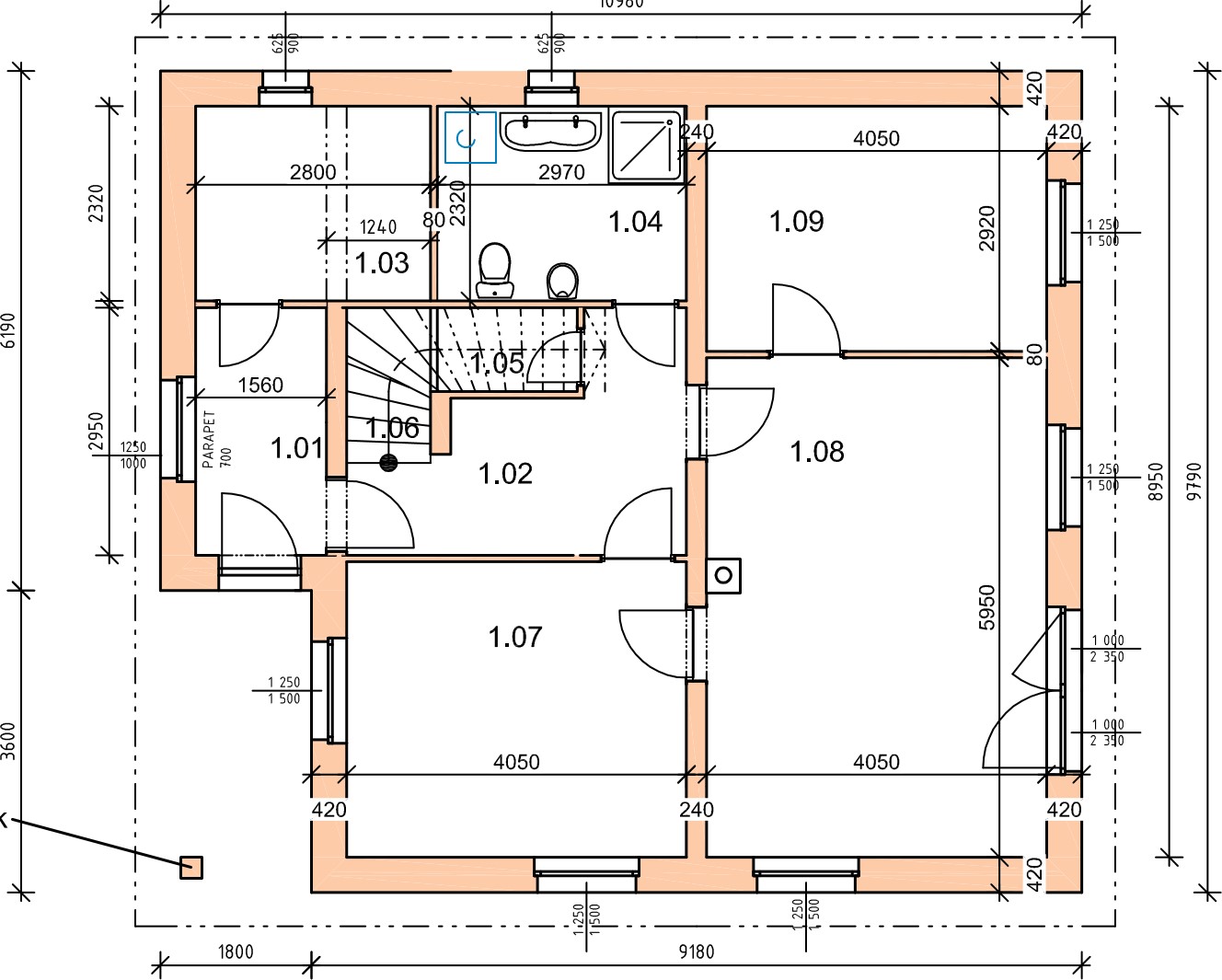 LEGENDA MÍSTNOSTÍ:PLOCHA PODLAŽI	81,5 m2č.M.MÍSTNOSTIPLOCHA2 m1 .01ZÁDVEŘI4,61 .02CHODBA8,11 .03 ŠATNA6,51 .04 SOCIÁL ZAŘÍZENÍ1 .05KOMORA1,71 .06 SCHODIŠTĚ3,61 .07 KUCHYNĚ14,31 .08 OBÝVACi POKOJ S24,01 .09POKOJ11,8